РЕШЕНИЕ6 апреля 2021 года                               	                                   		 №4/2-5с. Верхние ТатышлыОб утверждении сметы расходов по подготовке и проведению дополнительных выборов депутата Совета сельского поселения Кудашевский сельсовет муниципального района Татышлинский район Республики Башкортостан по одномандатному избирательному округу №5 4 июля 2021 года   В соответствии с пунктом 10 статьи 24, с пунктом 19 статьи 28, с пунктом 17 статьи 29, пунктом 1 статьи 57 Федерального закона «Об основных гарантиях избирательных прав и права на участие в референдуме граждан Российской Федерации», частью 8 статьи 23, статьи 73 Кодекса Республики Башкортостан о выборах территориальная избирательная комиссия муниципального района Татышлинский район Республики Башкортостан решила:	1. Утвердить смету расходов по подготовке и проведению дополнительных выборов депутата Совета сельского поселения Кудашевский сельсовет XXVIII созыва по одномандатному избирательному округу №5 4 июля 2021 года согласно приложению.	  2.  Контроль за исполнением настоящего решения возложить на Муфтахова Р.Р. председателя территориальной избирательной комиссии муниципального района Татышлинский район Республики Башкортостан.Председатель								Р.Р. Муфтахов Секретарь					           			Р.М. Мухаметшин    территориальная избирательная комиссия МУНИЦИПАЛЬНОГО района ТАТЫШЛИНСКИЙ РАйОН республики башкортостан 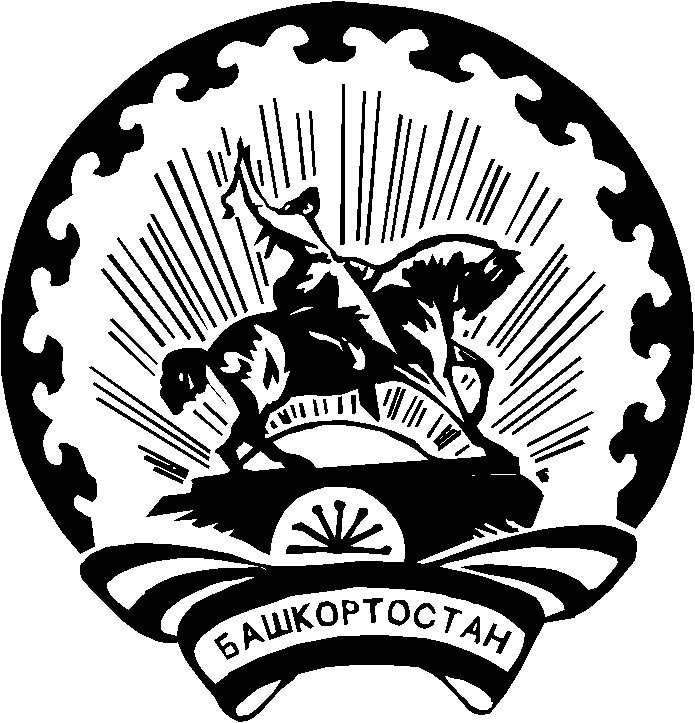 БАШҠОРТОСТАН РЕСПУБЛИКАҺЫ Тәтешле РАЙОНЫ муниципаль РАЙОНЫНЫҢ ТЕРРИТОРИАЛЬ ҺАЙЛАУ КОМИССИЯҺЫ 